YILDIRIM BEYAZIT MAHALLESİ:TARİHİ:Yıldırım Beyazıt Mahallesi İlçemizin  7 merkez mahallesinden birisidir. Mahallenin eski ismi  Aşağı Mahalledir. Çubuk Belediye Başkanlığının 07.06.1984 tarih ve 8 sayılı kararı ile Aşağı Mahallenin  bölünmesi neticesinde Yıldırım Beyazıt Mahallesi ismini almıştır.ÇOĞRAFİ KONUMU:Yıldırım Beyazıt Mahallesi 40.235714 enlem ve 33.040310 boylamda yer almaktadır. Rakımı (deniz seviyesinden yüksekliği) 997 metredir.NÜFUSU:2017 yılı itibariyle mahalle nüfusu 19.785. dirİDARİ YAPI:Mahalle Muhtarı  Zeki AVAN’ dır. Cep Tel No: 536 433 23 03MAHALLEDEN GÖRÜNÜMLER: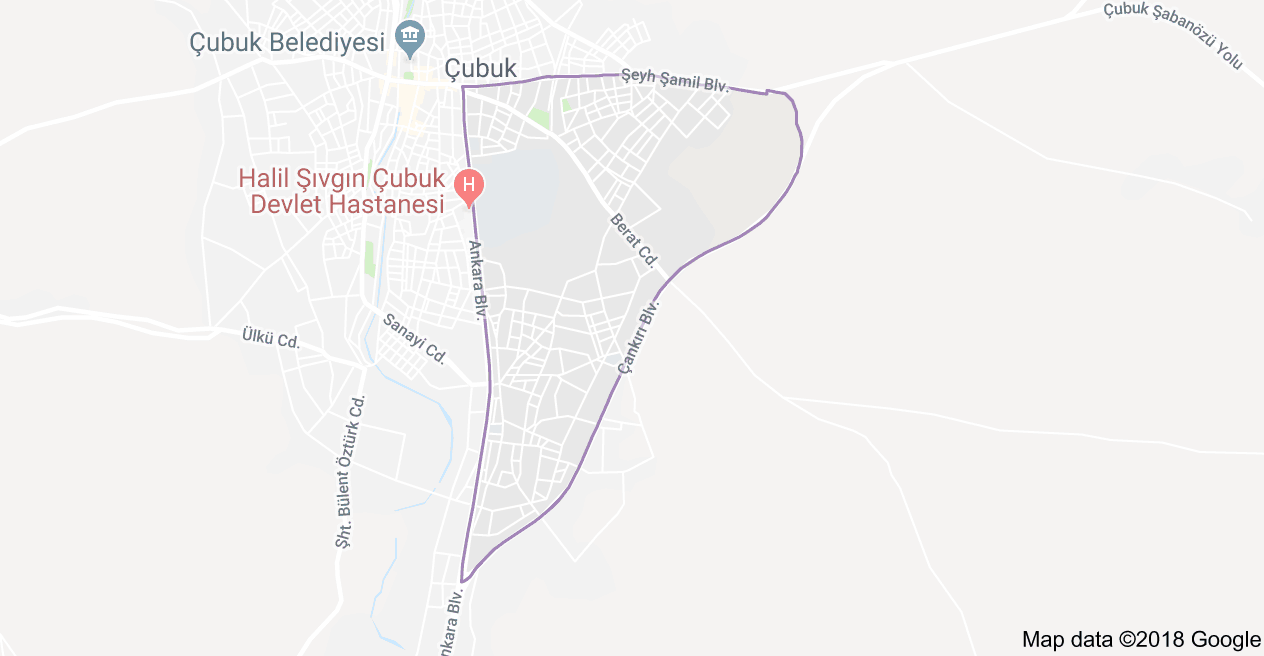 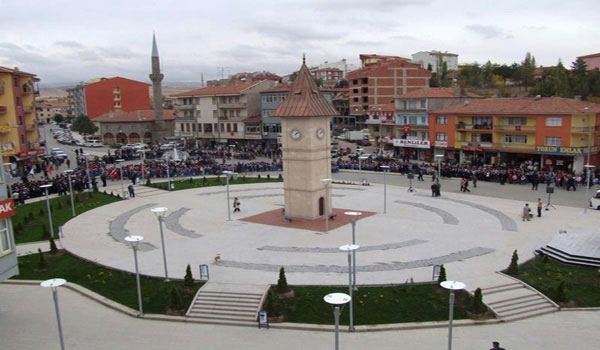 